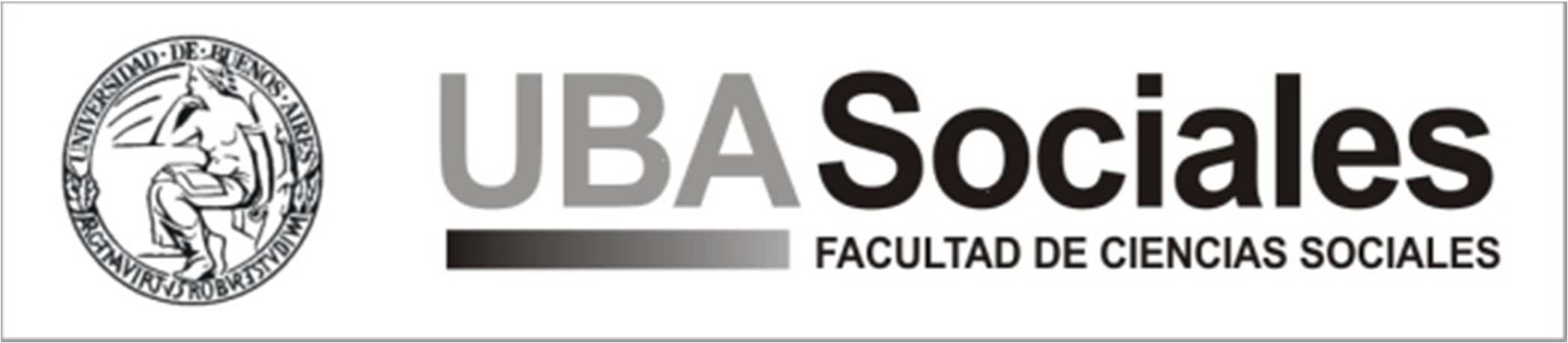 Secretaría de Estudios AvanzadosSubsecretaría de Estudios Avanzados, Maestrías y Carreras de EspecializaciónPrograma de Seminario de EspecializaciónAño: 2019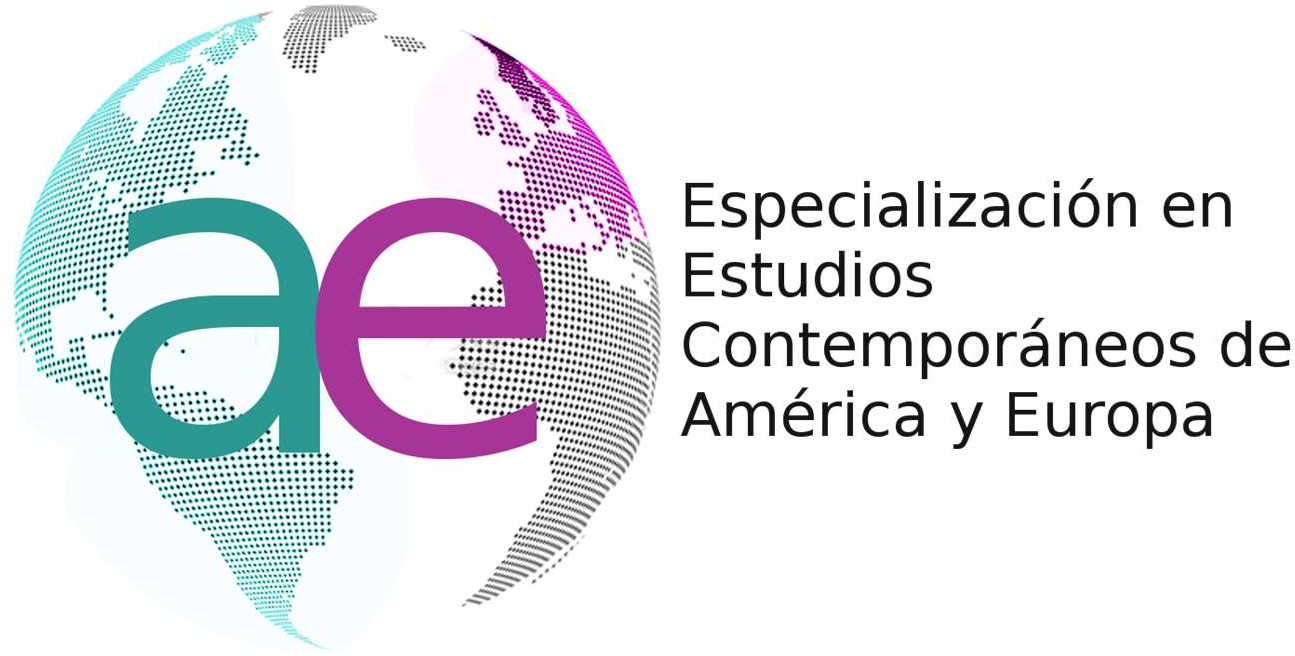 Nombre del seminario: Procesos políticos contemporáneos comparados. Europa, Asia y AméricaNombre del Profesor: Alejandro FrenkelFundamentaciónEste curso ofrece una introducción al estudio de las relaciones entre Europa, Asia y América. Se basa en la teoría y la historia de la política internacional para arrojar luz sobre las raíces y las dinámicas contemporáneas de la compleja y, a menudo, incómoda convivencia entre los dos polos del hemisferio occidental. Después de una visión general de las principales perspectivas teóricas dentro del campo de las relaciones internacionales que se pueden utilizar para comprender la naturaleza del sistema interamericano, el curso dedica cinco clases a rastrear la interacción histórica entre América y sus vecinos europeos y asiáticos. Estas clases buscan explicar la interrelación entre las políticas de una gran potencia emergente y, desde 1945, una superpotencia establecida, hacia lo que rápidamente se definió como su esfera natural de influencia, por un lado, y las diversas estrategias empleadas. Por las naciones latinoamericanas para hacer frente a la asimetría del poder continental, por el otro. Se prestará especial atención a las dimensiones políticas, militares, económicas e ideológicas de la relación resultante desde el final de la Guerra Fría.El resto del seminario se enfoca en el último período para captar los procesos centrales y las áreas clave de las actuales relaciones entre los Estados Unidos, América Latina, Asia y Europa. Analiza en detalle cinco elementos de la agenda regional posterior a 1990: el principio de defensa colectiva de las democracias; las llamadas amenazas "transnacionales" y su centralidad en el diálogo de seguridad hemisférica; la economía política internacional del comercio, las finanzas y los proyectos de integración regional competidores; la institución de la Organización de los Estados Americanos (OEA); y los desafíos políticos a la hegemonía de Washington. Estudios de caso: el juicio político de 2016 enel ascenso del neoconservadurismo en Argentina y Brasil, el postconflicto en Colombia, auge y caída de los BRICS, el “triángulo antiimperialista Venezuela-Nicaragua-Cuba”, la crisis venezolana y la conformación del Grupo de Lima, la normalización entre Estados Unidos y Cuba, el TPP, las negociaciones transregionales de libre comercio del G20 ,y la Iniciativa de la Franja y la Ruta y creciente presencia china en América.ObjetivosEl objetivo principal de este curso es que los estudiantes y las estudiantes comprendan:Las recientes transformaciones regionales en asuntos domésticos y su impacto en las políticas exteriores de los países americanos, europeos y asiáticos.Las relaciones bilaterales y multilaterales entre los Estados Unidos y los países latinoamericanos teniendo en cuenta los escenarios europeos y asiaticosasiáticos.Los múltiples esquemas de integración regional existentes.La respuesta de las instituciones regionales ante el surgimiento de nuevos agentes transnacionales.ContenidosGlobalización y uUna mirada comparada de los bloques as decisiones políticaos y económicaos regionales: El TLCAN y su renegociación, Mercosur, Unión Europea, BRICS, Alianza del Pacifico, Caricom.Movimientos antiglobalización, las nuevas derechas e izquierdas. Rechazo a las políticas de ajuste y políticas de austeridad.Obama, China y Europa: trayectorias comparadas y conectadasEl declive de Estados Unidos como superpotencia y el liberalismo en Occidente, el ascenso de China y las nuevas coaliciones y procesos de países emergentes.América Latina frente a la disputa global entre China y Estados Unidos 4. El “nuevo orden”: Donald Trump, Xi Jinping, Putin y Angela MerkelRechazos y apoyos a la globalización a ambos lados del atlántico. El malestar democrático y el cambio de ciclo político en América LatinaLa nueva geopolítica del comercio e integración económica internacional y la erosión del sistema multilateral de comercio.Neoconservadores, partidos anti migración y neoprogresistas en América y Europa.Metodología de trabajoLa participación de los estudiantes es un eje central de este curso, incluyendo ejercicios grupales y la realización de trabajos individuales Las reuniones de clase –a través de foros o de conferencia directa del profesor- brindarán la oportunidad para desarrollar y discutir las lecturas, evaluar los casos y analizar los argumentos.EvaluaciónLos y las estudiantes serán evaluados y evaluadas en base a su desempeño en un trabajo final. Para la realización del mismo los y las estudiantes deberán de participar en instancias de foros para discutir un tema puntual o de la realización de diversas actividades que se propondrán en la plataforma.BibliografíaBill Bray, Miyako Yerick. “Will China be a Factor in the Upcoming NAFTA Negotiations?”, The National Interest. http://nationalinterest.org/feature/will-china-be-factor-the-upcoming-nafta- negotiations-21805Briceño-Ruiz, José. “The Caribbean: Regional Unity in a Context of Diversity”. En Rivarola Puntigliano, A.; Briceño-Ruiz, J. (ed.) Resilience of Regionalism in Latin America and the Caribbean Development and Autonomy, International Political Economic Series, 2013.Buckeley, Patricia. Historia de China, Cambrige Press, Londres, 2009.Castañeda, Jorge G. “Latin America and the end of the Cold War: an essay in frustration”, in Lowenthal, A. F. and Treverton, Gregory F., Latin America in a New World, oxford: Westview Press.Comini, Nicolas. “And the Winner is… Trump in Latin America”, Aulablog, 2017, https://aulablog.net/2017/10/18/and-the-winner-is-trump-in-latin-america/Constantine, Jennifer; Shankland, Alex & Gu, Jing, “Engaging the Rising Powers in the Global Partnership for Effective Development Cooperation: A Framing Paper”, Institute of Development Studies, University of Sussex. http://effectivecooperation.org/wp-content/uploads/2016/08/GPEDC- Engagement-with-BRICS_IDS-Framing-Paper_New_June2015.pdfCorrales, J. “For Latin Americans, Trump´s Outsider Win Is a Familiar Story – With a Twist”, Americas Quarterly, Nov. 2016, in: http://www.americasquarterly.org/content/latin-americans- trumps-outsider- win-somewhat- familiarDaniels, Christine. "The Pacific Alliance and Its Effect on Latin America: Must a Continental Divide Be the Cost of a Pacific Alliance Success." Loy. LA Int'l & Comp. L. Rev. 37 (2015): 153.Dawson, Laura, “The Trans-Pacific Partnership: What’s New, What’s Not, What’s Next”, Wilson Center (November 2015), in https://www.wilsoncenter.org/article/the-trans-pacific-partnership- whats-new-whats-not-whats-next.Desiderá Neto, Walter Antonio. "The Evolution of Mercosur Behaving as an International Coalition, 1991-2012." Contexto Internacional 38.2 (2016): 593-620.Dominguez, Jorge I. “The changes of the international system since 2000”, in Jorge I. Domínguez and Rafael Fernández de Castro, Contemporary U.S.-Latin American Relations: Cooperation or Conflict in the 21st Century? Taylor and Francis, 2016, Ch. 1.Eun, Young Soo, “To what extent is post-positivism ‘practised’ in International Relations? Evidence from China and the USA”. International Political Science Review, (2016), in http://ips.sagepub.com/content/early/2016/06/09/0192512116642222.abstract.Friedman, Max Paul, “Is Trump resurrecting the Monroe Doctrine?”, Latin America Monitor, The Christian Science Monitor, https://www.csmonitor.com/World/Americas/Latin-America- Monitor/2017/0205/Is-Trump-resurrecting-the-Monroe-DoctrineGardini, Gian Luca, The origins of Mercosur: democracy and regionalization in South America,Palgrave Macmillan, 2010, chapter 3.Golden, Tim, “After the Cold War: Views From Latin America; Sweeping Political Changes Leave Latin	Poor	Still	Poor”,	The	New	York	Times,	(May	30,	1992),	in http://www.nytimes.com/1992/05/30/world/after-cold-war-views-latin-america-sweeping-political- changes-leave-latin-poor.html?pagewanted=all.Halperín Donghi, T. “The Contemporary History of Latin America”, Duke University Press, 1993. (También en versión española)Insulza, José Miguel, Democratic Governance. OAS 2005-2015, OAS-USMP (2016), in http://www.oas.org/docs/publications/Democratic-Governance-ENG-WEB.pdf (También en versión española)Lowenthal, Abraham, “Obama and the Americas: Promise, Disappointment, Opportunity”, Foreign Affairs 89:4 (July-August 2010), in http://college.usc.edu/sir/faculty/LowenthalJuly2010.cfm.Malamud, Andrés, “Overlapping Regionalism, No Integration: Conceptual Issues and the Latin American Experiences”, EUI Working Paper RSCAS 2013/20, (2013), in http://cadmus.eui.eu/bitstream/handle/1814/26336/RSCAS_2013_20.pdf?sequence=1&isAllowed=y.Mastellone, Salvo. Storia del pensiero polititico europeo, UTET, Roma, 2007.Meltzer, Joshua, “G-20’s tortured trade language a step backward for free markets, Brookings, July 2015. https://www.brookings.edu/opinions/g-20s-tortured-trade-language-a-step-backward-for-free- markets/ .Meyer, Peter J. “Organization of American States: Background and Issues for Congress”,Congressional Research Service (2016), in https://www.fas.org/sgp/crs/row/R42639.pdf.Montalbán, Rodrigo Páez, “Central America: In Search of Lost Unity”, En Rivarola Puntigliano, A.; Briceño-Ruiz, J. (ed.) Resilience of Regionalism in Latin America and the Caribbean Development and Autonomy, International Political Economic Series, 2013Muggah, R. (2017). How to Avoid a Venezuelan Civil War. Foreign Affairs. https://www.foreignaffairs.com/articles/venezuela/2017-08-09/how-avoid-venezuelan-civil-warNolte, Detlef & Comini, Nicolás, “UNASUR: regional pluralism as strategic outcome”, Contexto Internacional, vol. 38 (2), (abr/jun. 2016).Palmer, David Scott, U.S. Relations with Latin America during the Clinton Years, University Press of Florida, 2006. Ch. 2 and 3Philip, George, “Military Governments: Continuity and Change in Twentieth-Century South America”, in Patricio Silva, The Soldier and the State in South America: Essays in Civil-Military Relations, Palgrave, 2001. Ch. 5.Reid, Michael, “Obama and Latin America. A Promising Day in the Neighborhood”, Foreign Affairs, (September/October 2015), in https://www.foreignaffairs.com/articles/americas/obama-and- latin-americaRunde, Daniel, “Trump Should Fix Foreign Aid, But Not at the Expense of U.S. Interests”, Foreign Policy, July 2017. http://foreignpolicy.com/2017/07/24/trump- should-fix- foreign-aid- but-not- at-the- expense-of- u-s- interests/Russel, R; Toklatian, Juan, Autonomía y neutralidad en la globalización. Una readaptación contemporánea, Capital Intelectual, Buenos Aires, 2008.Shifter, Michael, “Obama and Latin America: New Beginnings, Old Frictions”,Current History 109:724 (February 2010), pp. 67-73.Stiglitz, Joseph, “In 2016, let's hope for better trade agreements - and the death of TPP”,	The	Guardian	(January	10,	2016),	in https://www.theguardian.com/business/2016/jan/10/in-2016-better-trade- agreements-trans-pacific-partnership. ISullivan, Mark P. (Coordinator). “Latin America and the Caribbean: Key Issues for the 114th Congress”, Congressional Research Service, (January 2016), in https://www.fas.org/sgp/crs/row/R43882.pdfTokatlian, Juan Gabriel. "A New Doctrine of Insecurity? US Military Deployment in South America." NACLA Report on the Americas 41.5 (2008): 6-10.Tokatlián, Juan Gabriel, “United States and Latin America: between uncertainty and concern”,	Open	Democracy,	Nov.	2016,	in: https://www.opendemocracy.net/democraciaabierta/juan-gabriel-tokatlian/united- states-and-latin-america-between-uncertainty-and-conTussie, Diana, “Latin America: Contrasting Motivations for Regional Projects”,Review of International Studies (2009), 35: 169-188.Waldron, Amanda, “NAFTA renegotiation: Separating fact from fiction”, Brookings, August 2017, https://www.brookings.edu/blog/brookings- now/2017/08/17/nafta-renegotiation-separating-fact-from-fiction/.Weisbrot, Mark, “Obama’s Latin America Policy: Continuity Without Change”, Center for Economic and Policy Research, (2013), in http://cepr.net/documents/publications/obamas-latin-america-policy-2011-05.pdf I